CAPPS to SPA IntegrationNavigate to CAPPS to SPA Interface- Run in Test Mode
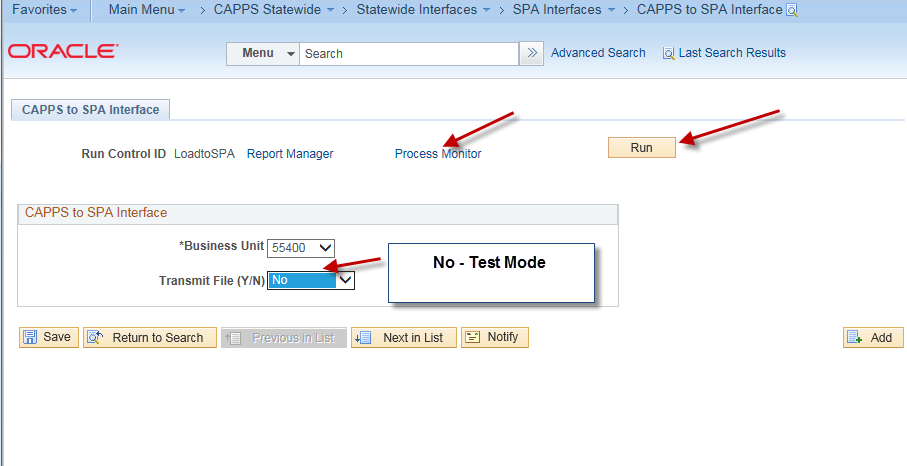      Select  No- Test Mode    Then, Run the Process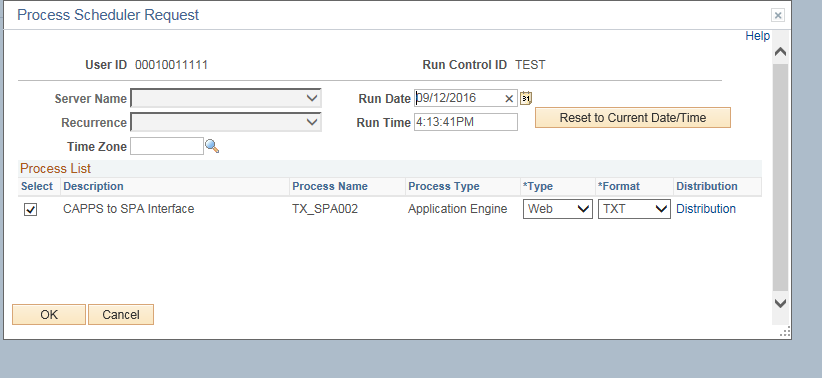 Review Process Monitor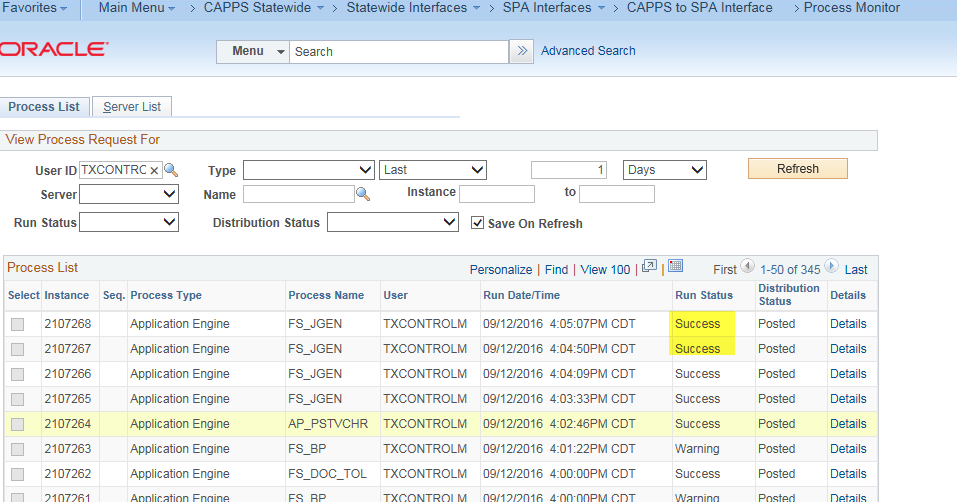 Success, Job is Complete.Review SPA Staging Table transactions in Test Mode.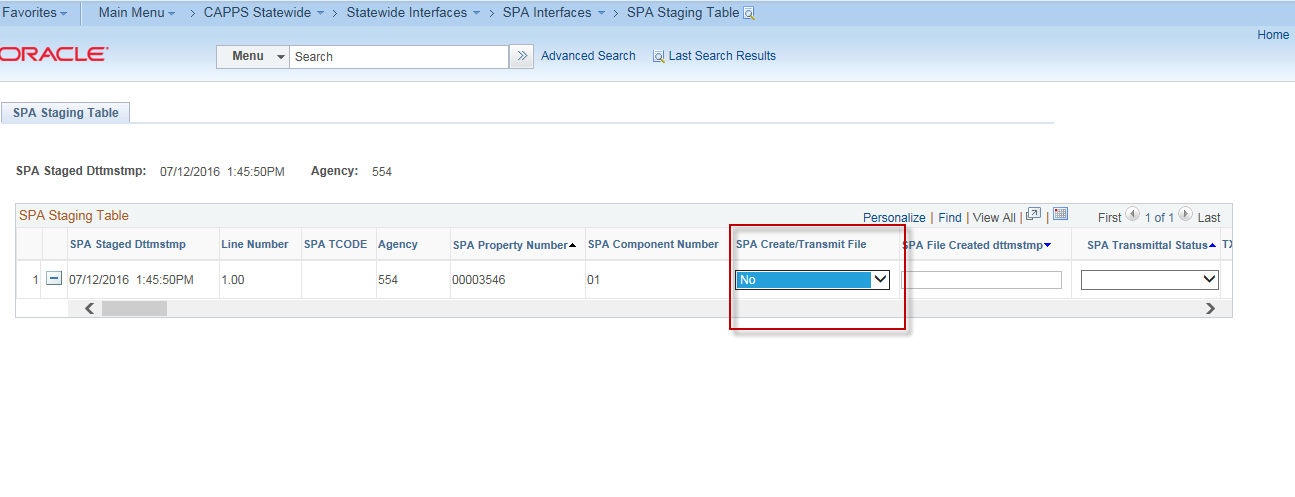 Note:  The SPA Transmit Status = N.Important:  You will want to ensure all Parent/Child assets components are defined for assets prior to running the CAPPS to SPA integration in Yes mode.Navigate to CAPPS to SPA Interface to run in Transmit Mode.  This will stage asset transactions  for the evening SPA outbound process.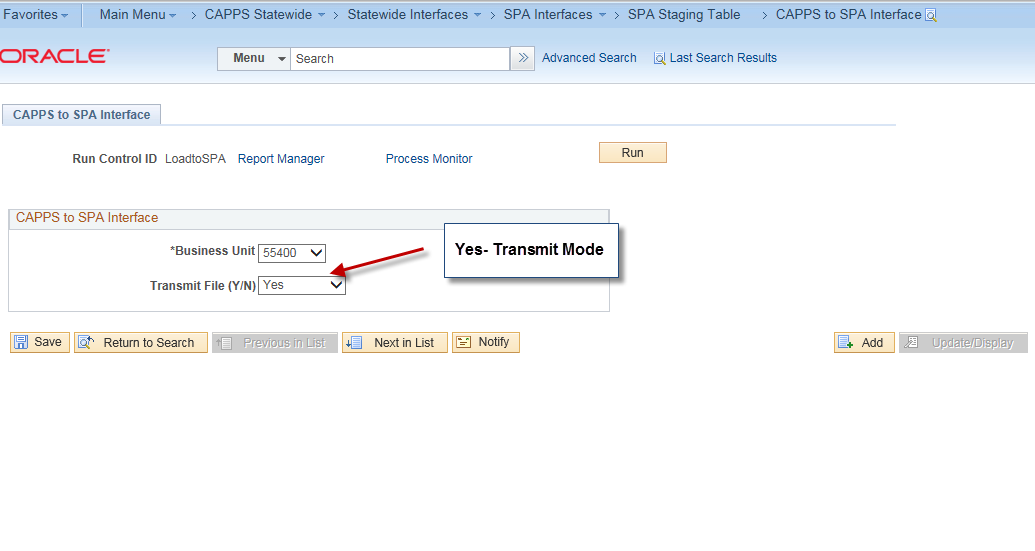              Select Yes- Transmit mode	  Click Run	And, review the results on the Process	Review SPA Staging Table- Transmit Mode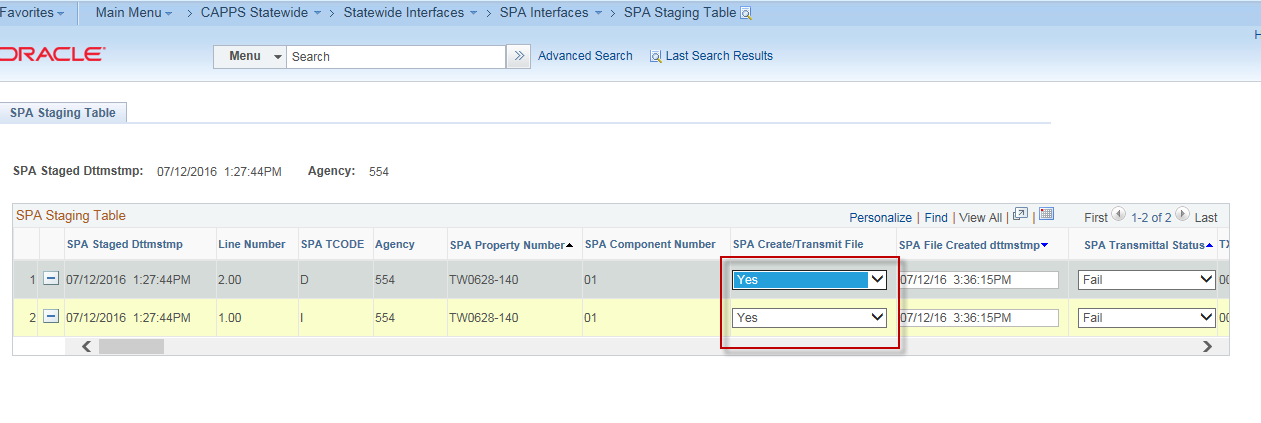 Note:  SPA Transmit Status  is Yes.Optional-  You may delete transactions from the SPA Staging table prior to running the SPA transactions in Transmit Mode.  You may delete assets that you do not want to go to SPA.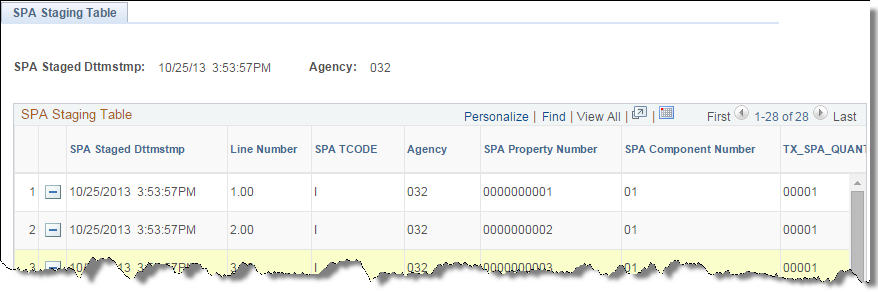 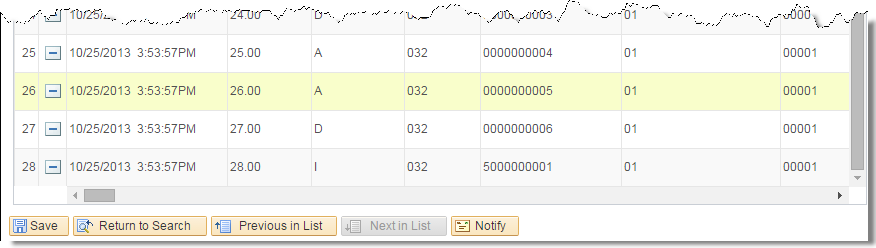 	Note the row deletion buttons and the scrollbars indicating that more fields are visible.** Automatic scheduled process** Next, the daily scheduled SPA004 (CAPPS to SPA Integration) runs to process asset transactions to SPA.   ** Automatic scheduled process** On the following day, the scheduled SPA005 (SPA Transaction update) runs to update asset transmittal status with Pass/Fail. Navigate to the  SPA Staging Table to review transaction status updates to SPA whether they Pass or Fail.  This verifies if the CAPPS to SPA integration created assets in SPA.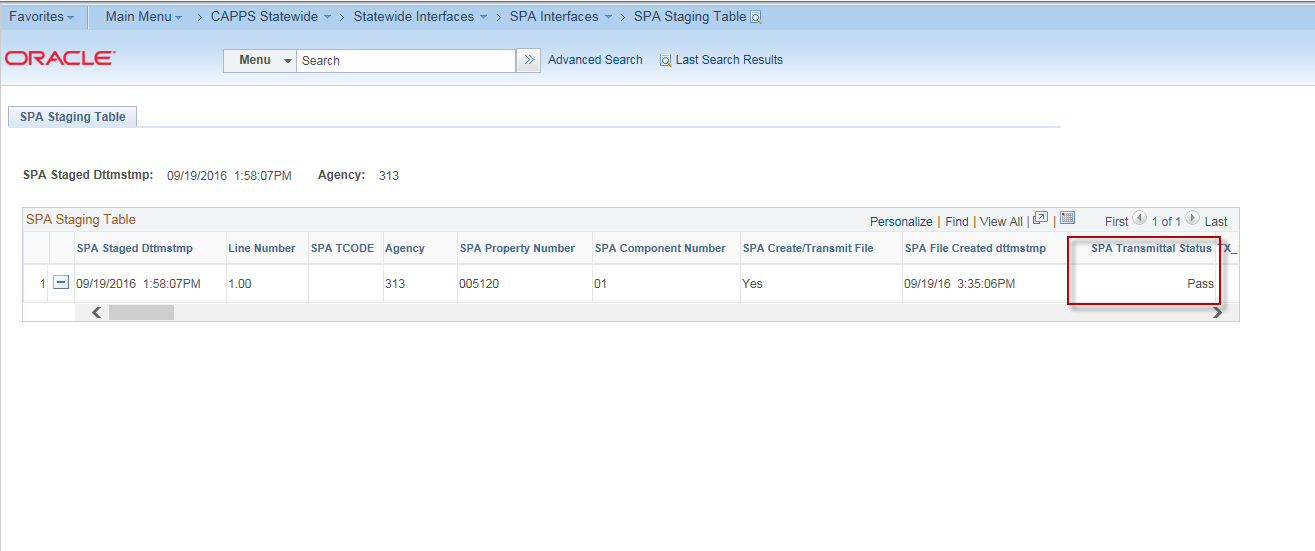  To review error messages and control totals, you can navigate to the SPA PRINT Error 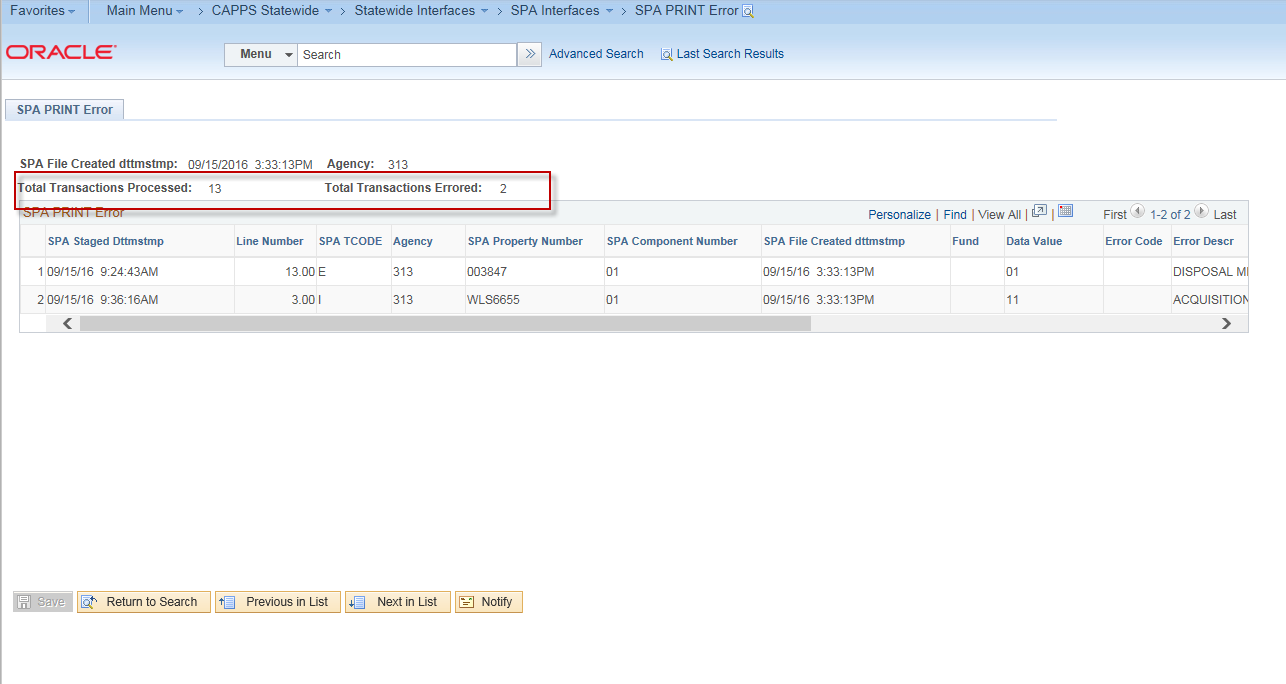 This page displays the total processed counts and total transaction errors from the SPA interface.